selection of similar varieties for maize using a dna databaseDocument prepared by an expert from ChinaDisclaimer:  this document does not represent UPOV policies or guidanceThe Annex to this document contains a copy of a presentation on “Selection of similar varieties for maize using a DNA database”, to be made at the thirty-sixth session of the Technical Working Party on Automation and Computer Programs (TWC). [Annex follows]SELECTION OF SIMILAR VARIETIES FOR MAIZE USING A DNA DATABASEPresentation prepared by an expert from China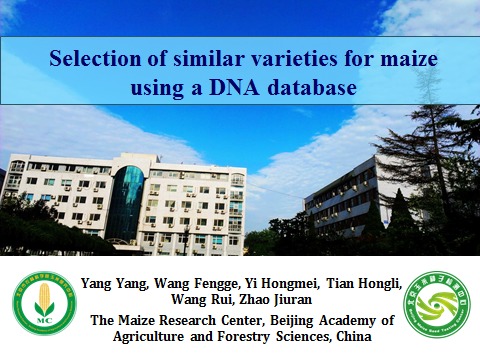 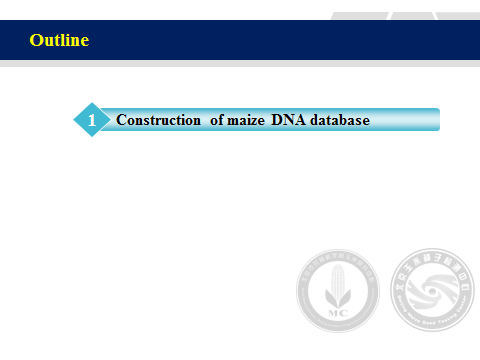 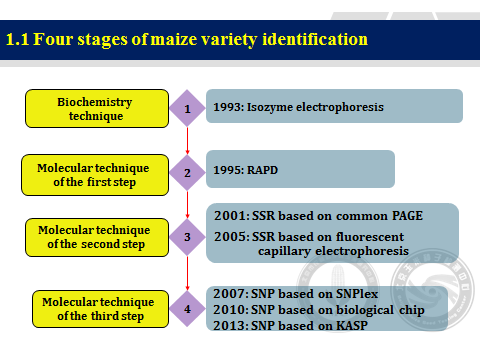 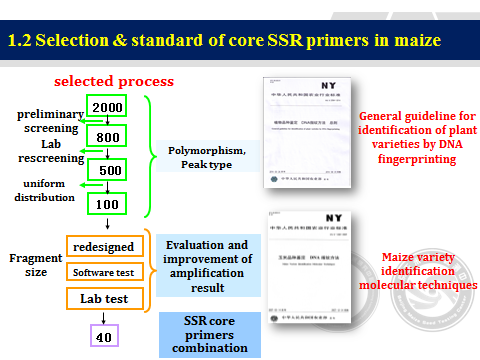 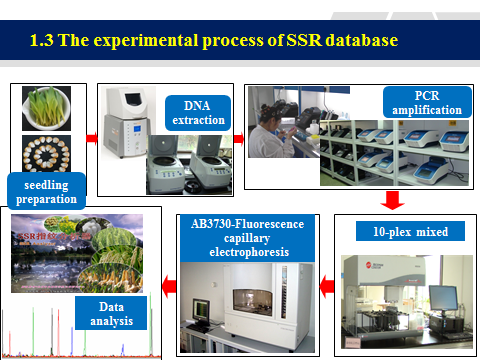 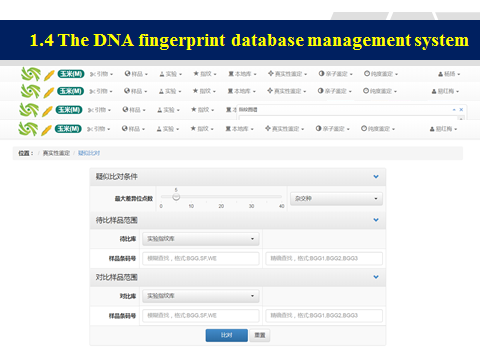 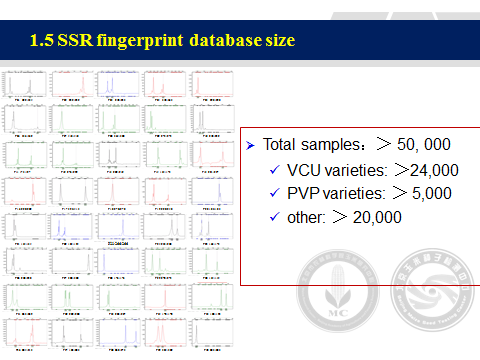 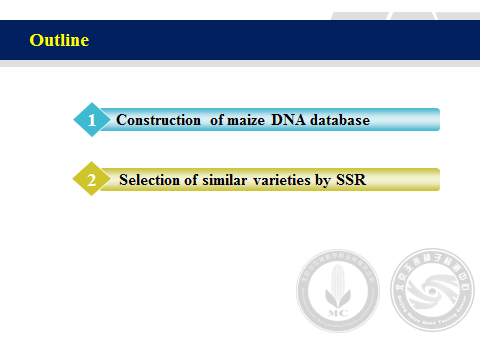 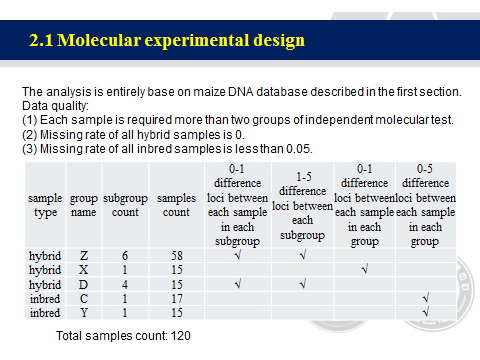 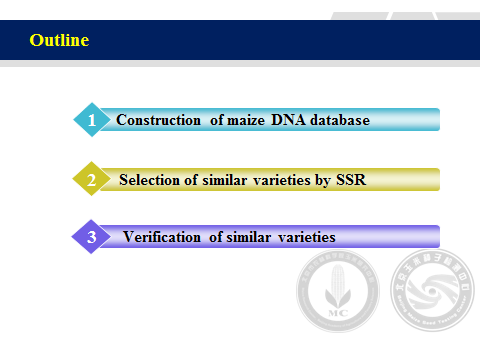 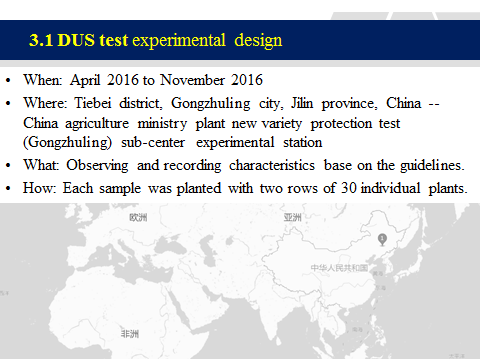 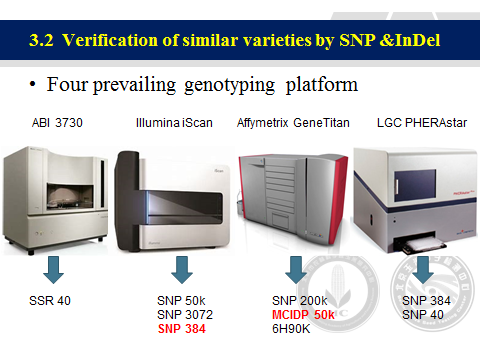 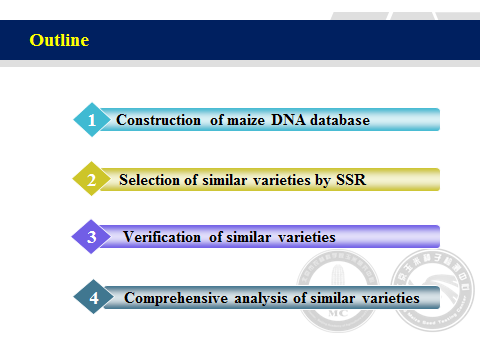 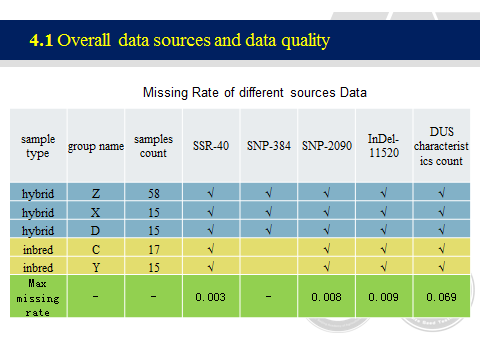 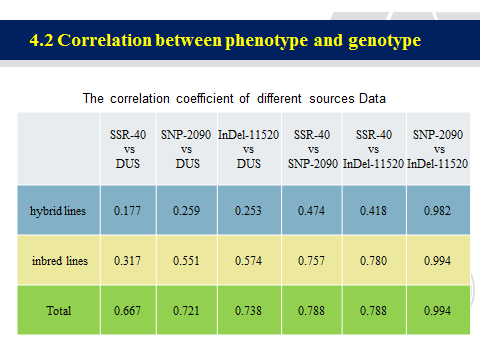 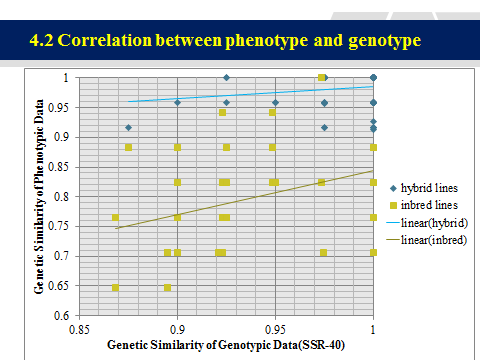 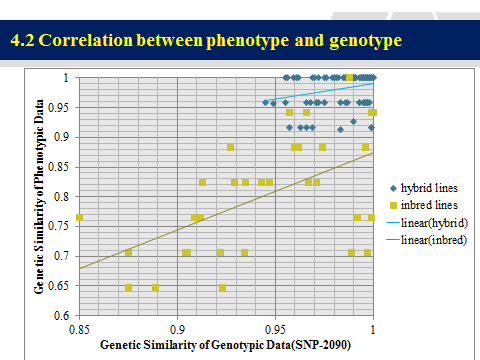 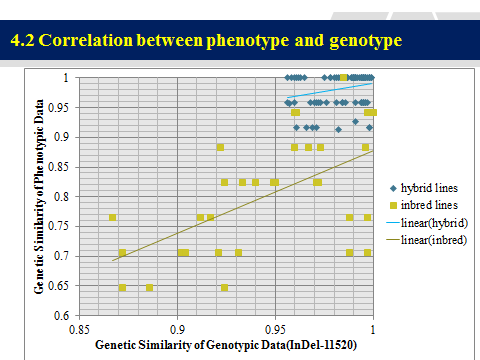 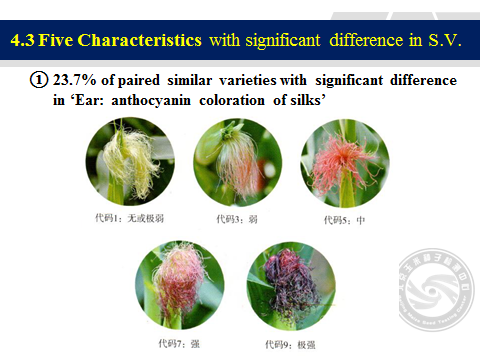 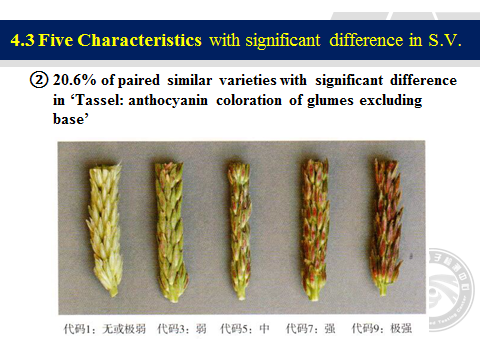 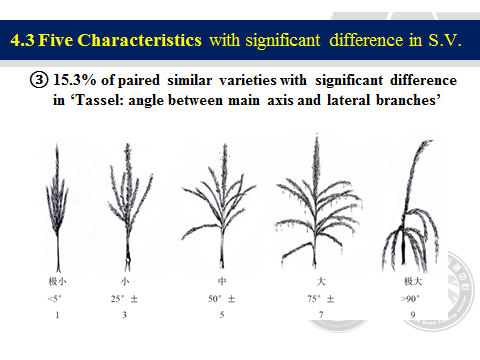 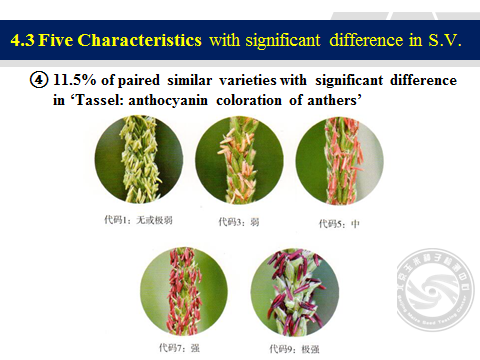 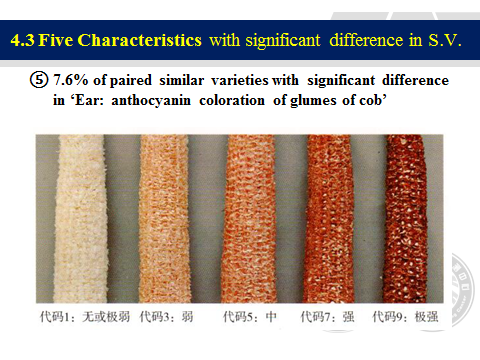 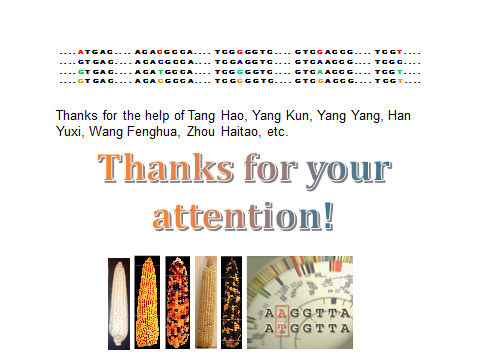  [End of annex and of document]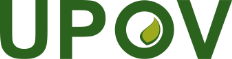 EInternational Union for the Protection of New Varieties of PlantsTechnical Working Party on Automation and Computer ProgramsThirty-Sixth Session
Hanover, Germany, July 2 to 6, 2018TWC/36/10Original:  EnglishDate:  June 21, 2018